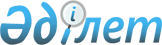 О внесении изменений и дополнений в решение от 22 декабря 2004 года N 9/104-III "Об объемах официальных трансфертов общего характера между областным бюджетом и бюджетами городов и районов области на 2005-2007 годы"
					
			Утративший силу
			
			
		
					Решение XV сессии Восточно-Казахстанского областного маслихата III созыва от 2 декабря 2005 года N 15/206-III. Зарегистрировано Департаментом юстиции Восточно-Казахстанской области 8 декабря 2005 года за N 2407. Утратило силу в связи с истечением срока действия



      В соответствии со 
 статьей 51 
 Бюджетного кодекса Республики Казахстан, 
 статьей 6 
 Закона Республики Казахстан "О местном государственном управлении в Республике Казахстан", решением Восточно-Казахстанского областного маслихата "О Среднесрочном плане социально-экономического развития Восточно-Казахстанской области на 2006-2008 годы" от 18 октября 2005 года N 13/181-III и в связи с передачей финансирования детско-юношеских спортивных школ из бюджетов районов (городов областного значения) в областной бюджет, изменением объемов бюджетов развития согласно перечню местных инвестиционных проектов, реализуемых из средств местных бюджетов, Восточно-Казахстанский областной маслихат 

РЕШИЛ:





      1. Внести в 
 решение 
 Восточно-Казахстанского областного маслихата "Об объемах официальных трансфертов общего характера между областным бюджетом и бюджетами городов и районов области на 2005-2007 годы" от 22 декабря 2004 года N 9/104-III (регистрационный номер 2093, опубликовано в газетах "Рудный Алтай" от 8 января 2005 года N 3-4, "Дидар" от 8 января 2005 года N 2-3, с изменениями и дополнениями от 18 октября 2005 года N 13/182-III, опубликовано в газетах "Рудный Алтай" от 29 октября 2005 года N 165-166, "Дидар" от 29 октября 2005 года N 109) следующие изменения и дополнения:




      1) пункты 2 и 3 изложить в следующей редакции:



      "2. Установить бюджетные субвенции, передаваемые из областного бюджета в бюджеты городов и районов области, на 2006 год в сумме 7225279 тысяч тенге, в том числе:      

      "3. Установить бюджетные субвенции, передаваемые из областного бюджета в бюджеты городов и районов области, на 2007 год в сумме 10121105 тысяч тенге, в том числе:      




      2) дополнить пунктом 2-1 следующего содержания:



      "2-1. Установить бюджетные изъятия из бюджетов районов (городов областного значения) в областной бюджет на 2006 год в сумме 333 560 тысяч тенге, в том числе:



      города Усть-Каменогорска - 79248 тысяч тенге;



      города Семипалатинска - 254312 тысяч тенге.";




      3) приложение 6 изложить в новой редакции согласно приложению 1 к настоящему решению.




      2. Настоящее решение вводится в действие с 1 января 2006 года.


      Председатель сессии



      Секретарь Восточно-Казахстанского




      областного маслихата





Приложение 1 к решению        



Восточно-Казахстанского       



областного маслихата        



от 2 декабря 2005 года N 15/206-III 

Приложение 6 к решению        



Восточно-Казахстанского       



областного маслихата         



от 22 декабря 2004 года N 9/104-III 


Дополнительные затраты местных бюджетов на строительство




инженерно-коммуникационных сетей к объектам жилищного строительства




в рамках реализации 

 Государственной программы 

 развития жилищного строительства




в Республике Казахстан на 2005-2007 годы, утвержденной Указом Президента Республики Казахстан от 11 июня 2004 года N 1388


					© 2012. РГП на ПХВ «Институт законодательства и правовой информации Республики Казахстан» Министерства юстиции Республики Казахстан
				
Абайскому району        

301333 тысяч тенге;

Аягозскому району 

564787 тысяч тенге;

Бородулихинскому району  

383677 тысяч тенге;

Бескарагайскому району  

326607 тысяч тенге; 

Глубоковскому району 

309888 тысяч тенге;

Жарминскому району

501391 тысяч тенге;

Зыряновскому району - городу Зыряновску

45565 тысяч тенге;

Зайсанскому району

475718 тысяч тенге;

Катон-Карагайскому району

582359 тысяч тенге;

Курчумскому району

642522 тысяч тенге;

Кокпектинскому району

642640 тысяч тенге;

городу Риддеру

60016 тысяч тенге;

городу Курчатову

2967 тысяч тенге;

Тарбагатайскому району

932583 тысяч тенге;

Уланскому району

377133 тысяч тенге;

Урджарскому району

907252 тысяч тенге;

Шемонаихинскому району

168841 тысяч тенге.";

Абайскому району

374739 тысяч тенге;

Аягозскому району

803866 тысяч тенге;

Бородулихинскому району

541665 тысяч тенге;

Бескарагайскому району

393301 тысяч тенге;

Глубоковскому району

450601 тысяч тенге;

Жарминскому району

695058 тысяч тенге;

Зыряновскому району - городу Зыряновску

230430 тысяч тенге;

Зайсанскому району

585797 тысяч тенге;

Катон-Карагайскому району

747008 тысяч тенге;

Курчумскому району

806841 тысяч тенге;

Кокпектинскому району

786511 тысяч тенге;

городу Риддеру

183544 тысяч тенге;

городу Семипалатинску

90656 тысяч тенге;

городу Курчатову

14560 тысяч тенге;

Тарбагатайскому району

1180500 тысяч тенге;

городу Усть-Каменогорску

167663 тысяч тенге;

Уланскому району

516716 тысяч тенге;

Урджарскому району

1253489 тысяч тенге;

Шемонаихинскому району

298160 тысяч тенге.";

N



п/п

Наименование

2005 год

2006 год

2007 год

1

2

3

4

5


Всего



627290



627290



627290


1

город Усть-Каменогорск

420000

420000

420000

2

город Семипалатинск

207290

207290

207290
